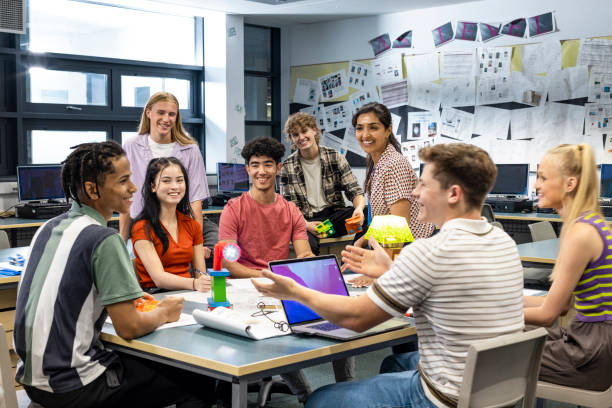 Dewch yn Arolygydd Cymheiriaid yn y sector Gwaith IeuenctidYn barod i ddechrau eich cais? Cliciwch yma Ynglŷn â’r rôlRydym yn chwilio am bobl sydd â phrofiad perthnasol o uwch arweinyddiaeth mewn Gwaith Ieuenctid i fod yn Arolygwyr Cymheiriaid.Mae Arolygwyr Cymheiriaid yn rhan allweddol o’n timau arolygu. Yn Estyn, rydym yn gwerthfawrogi’r cyfraniad a wna arolygwyr cymheiriaid i’n gwaith. Rydym yn gwybod hefyd fod arolygwyr cymheiriaid yn elwa’n fawr yn broffesiynol ar yr hyfforddiant rydym yn ei gynnig a chyfleoedd i ymweld ag ysgolion eraill yn ystod arolygiadau.Wedi i chi gymhwyso, byddwch yn defnyddio eich gwybodaeth a medrau i gymryd rhan mewn gweithgareddau fel arsylwi gweithgareddau, a siarad â dysgwyr a staff, i gasglu tystiolaeth uniongyrchol o fywyd a gwaith y darparwr gwaith ieuenctid. Mae gweithio gydag Estyn yn gyfle gwych i ddefnyddio eich medrau presennol, datblygu medrau newydd a gweld arfer effeithiol darparwyr eraill. CymhwyseddByddwch yn gallu arolygu trwy gyfrwng y Gymraeg a/neu’r Saesneg a bydd gennych:o leiaf dair blynedd o brofiad mewn sefydliad Gwaith Ieuenctid/maes Gwaith Ieuenctid;profiad cyflogedig neu ddi-dâl (gwirfoddolwr) yn eich rôl Gwaith Ieuenctid, amser llawn neu ran-amser;profiad o Waith Ieuenctid mewn rôl o safon.Mae cymhwyster wedi'i gymeradwyo'n broffesiynol mewn Gwaith Ieuenctid (neu weithio tuag at un) yn ddymunol er nad yw'n hanfodol ar hyn o bryd, wrth i’r proffesiwn gweithio tuag at lefelau cymhwyster a chofrestru llawn. Bydd hyn yn ofyniad hanfodol o fis Medi 2026 ymlaen.Dysgu proffesiynolBydd y dysgu proffesiynol ar gael yn y Gymraeg a Saesneg a bydd yn cael ei gynnal wyneb yn wyneb, y dyddiad a'r lleoliad i'w gadarnhau.Mae’r digwyddiad hyfforddiant cychwynnol yn rhad ac am ddim a byddwn yn talu eich costau teithio a chynhaliaeth a llety (os ydych yn gymwys), yn unol â’n polisi teithio a chynhaliaeth.Gwiriad y Gwasanaeth Datgelu a GwaharddOs cewch eich gwahodd i’r hyfforddiant proffesiynol, byddwn yn gofyn i chi gael gwiriad gan y Gwasanaeth Datgelu a Gwahardd (DBS). Dylai fod yn dystysgrif fanylach, heb fod yn fwy na thair blwydd oed, a dylai gynnwys y categori gweithlu’r plant. Bydd angen i chi wneud yn siŵr fod hon ar gael cyn y gallwch gymryd rhan yn yr hyfforddiant wyneb-yn-wyneb a gweithio gydag Estyn. Gwnewch gais am dystysgrif DBS gyfredol. LleoliRydym fel arfer yn lleoli Arolygwyr Cymheiriaid tuag unwaith y flwyddyn neu unwaith bob dwy flynedd. Caiff ychydig o Arolygwyr Cymheiriaid eu lleoli’n amlach. Pan fyddwch yn cymryd rhan mewn arolygiad, byddwn yn talu cyfraniad ar gyfradd unffurf i’ch ysgol am athro llanw. Byddwn hefyd yn talu eich costau teithio a chynhaliaeth. Bob blwyddyn, rydym yn gwahodd pob Arolygydd Cymheiriaid i gymryd rhan mewn hyfforddiant diweddaru yn ystod tymor yr haf; rhaid i chi gymryd rhan yn yr hyfforddiant hwn i barhau’n Arolygydd Cymheiriaid. Ni chodir tâl am yr hyfforddiant, ond ni allwn dalu am athrawon llanw na chostau teithio a chynhaliaeth.Sut i wneud caisFfurflen gais ar-lein: https://www.smartsurvey.co.uk/s/PKAXI8/ Dyddiad cau: Dydd Llun 29 Ebrill 2024 am 10ybMae unrhyw feysydd sydd wedi’u marcio â * yn orfodol, felly ni fyddwch yn gallu cyflwyno’r ffurflen heb roi ymateb yn y meysydd hyn. Os nad ydynt yn berthnasol i chi, rhowch ‘Ddim yn berthnasol’.Manylion cyswlltMae’r pecyn hwn yn cynnwys yr holl wybodaeth sydd ei hangen arnoch am y rôl a’r broses ymgeisio, ond os oes gennych unrhyw gwestiynau, mae pob croeso i chi anfon neges e-bost atom yn digwyddiadau@estyn.llyw.cymru neu ffonio ar 02920 44 6510.Os hoffech trafod y rolau sydd wedi’u hamlinellu uchod cyn gwneud cais, cysylltwch â Clive Phillips, Cyfarwyddwr Cynorthwyol, ar 02920 4446510. Edrychwn ymlaen at dderbyn eich cais.